Summing Up: Mental Health in chapter 4Hexagonal thinking, p. 164Everyone gets a deck of hexagons with key terms, texts, and quotes from the chapter (see next page).Create a web of connections with your hexagons. Hexagons that somehow connect are placed next to each other. In the end, you will create a web of hexagons that are connected in different ways. All hexagons must be used.Choose one of the following:Make a video recording, in which you explain five different connections in your hexagonal web. One connection may consist of two, three, or four hexagons. Take a picture of your web and use this actively in your video.Tape your hexagons onto a piece of paper and hang them on the wall. Do a gallery walk in class and discuss how the other webs are similar to or different from your own. Find three similarities and three differences in each web. Tape your hexagons onto a piece of paper and use the web as the foundation of a talk with your teacher. Talks can be done individually or in groups. Explain at least three connections and see where the conversation takes you!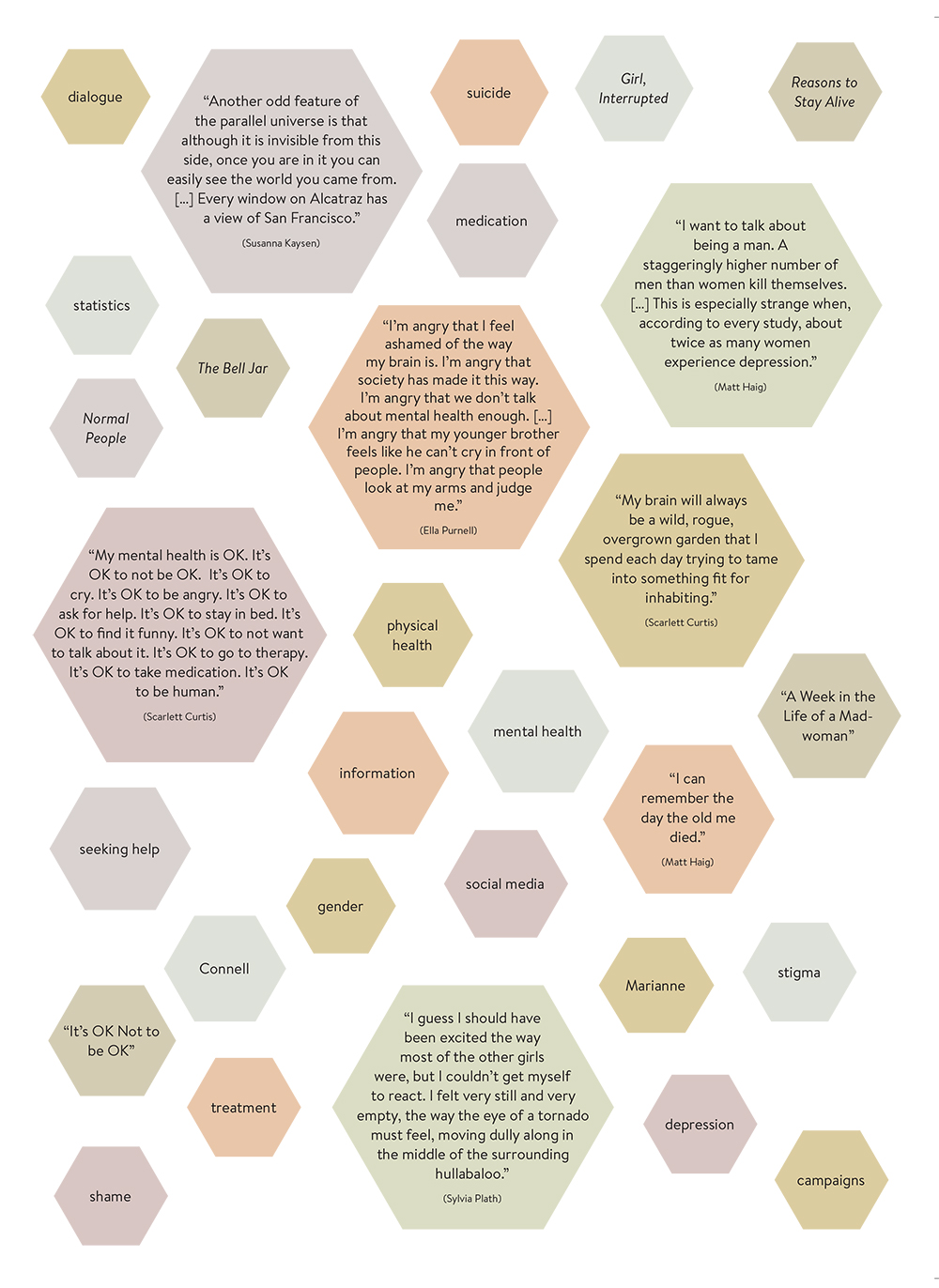 